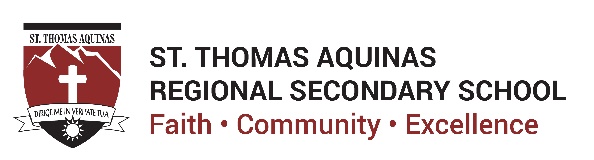 Email for Students to Use for Walkathon PledgesBelow is an email you can consider using to send a donation request to a relative or friend. This email will also be sent to you electronically. Hyperlinks are included in the email below.If you have any questions about the use of this email, please contact Ms. Atkinson at satkinson@aquinas.org or Ms. Treacy at treacy@aquinas.org. Subject line: Can you help an STA Saint?Dear [FirstName],I hope this note finds you well, and keeping safe and healthy.I’m writing to ask if you would consider supporting me for the STA Giving & Gratitude Annual Fund Walkathon being held on October 6. The students at STA are excited that we can continue this tradition, after a one-year hiatus due to COVID.This year, our Walkathon will continue to donate 20% of the proceeds raised to a charity of choice. In our grade 12 year, we will donate the accumulation of all of our grade’s walkathon gifts with a large donation. The remaining 80% of the donations go to support students like myself, and our school, with an enhanced learning environment. This year, the priorities of our Annual Fund Walkathon are:Academics: Equipment for competitive robotics competitions, and creating the inaugural STA Bridge Building CompetitionArts: The purchase of a multi-functional sound system for the Music RoomAthletics: Athletic Billboard for the gym to highlight Saint athletic achievementStudent Life: Games tables, increased seating and a muralFaith: one new icon for the STA ChapelWe encourage you to make your donation online by clicking HERE, or by cheque made payable to St. Thomas Aquinas High School, with the student’s name in the “memo” section. All gifts of $25 or more (excluding cash) will be provided a tax receipt. You can also visit our Annual Fund page on our website at www.aquinas.org for more donations and details.Thank you for considering a donation. Your gift makes a powerful difference to students like myself, and also allows us to help others in need.Yours sincerely,[YourName]Grade XX, St. Thomas Aquinas Regional Secondary School